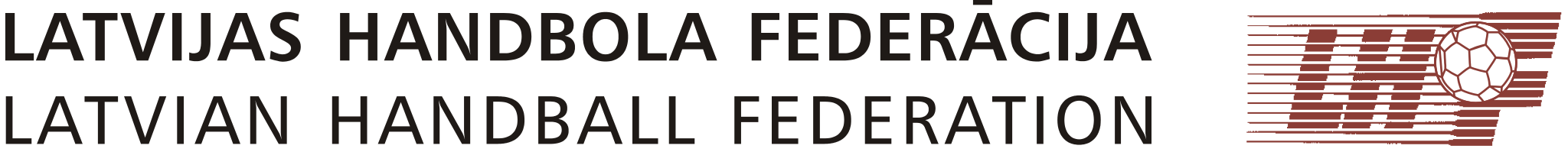 Biedrība“Latvijas Handbola federācija”Padomes SĒDESēdes protokolsSēdes norise: , 2021.g. 9. martā, plkst.17:00 Online režīmāSēdi beidz: 18:55Sēdi vada:LHF prezidents:   M.BičevskisSēdē piedalās:Padomes locekļi: M.Bičevskis, A.Spridzāns, J.Avotiņš, J.Žīdens, E.Bogdanovs, G.Korzāns, Z.Mickus.Pieaicināti: N.Blome (LHF ģenerālsekretārs), A.Juzups (LHF izpilddirektors), E.Žabko (LHF sacensību direktorsProtokolētājs:	A.JuzupsDarba kārtība:1) Latvijas čempionātu, nacionālo izlašu un ofisa darba atskaite.2) Statūtu grozījumi un kārtējās biedru sapulces sasaukšana 2021. gada martā. izskatāmie jautājumi. datuma nozīmēšana3) Citi jautājumi1) Latvijas čempionātu, nacionālo izlašu un ofisa darba atskaite.1.1. E.Žabko prezentē Latvijas čempionātu atsākšanas plānu. Diskusijā iesaistās: N.Blome, G.Korzāns, E.Bogdanovs, Z.Mickus, M.Bičevskis1.2. A.Juzups pastāsta par nacionālās izlases sagatavošanas posmu un situāciju ar spēlētāju pieejamību un statusu.Diskusijā iesaistās: N.Blome,1.3. N.Blome prezentē-- plānu par sponsoru un finansējuma piesaisti un to, ka ir piesaistīts cilvēks, kurš nodarbosies ar finanšu piesaisti-  valsts finansējuma apguvi- EHF finansējuma apguvi- pludmales handbola attīstības plānu- sieviešu izlases situācijuDiskusijā iesaistās: M.Bičevskis, G.Korzāns, Z.Mickus, 2. Statūtu grozījumi2.1 .J.Avotiņš prezentē aktuālo situāciju par statūtu grozījumiem – tā kā biedru iesaiste nebija liela, tad J.Avotiņš ir sagatavojis savu redzējumu. 2.2 .M.Bičevskis aicina konceptuāli atbalstīt paplašinātas valdes izveidi – valde sastāv no 3 locekļiem – priekšsēdētāja un diviem locekļiem, kuri ir arī aktīvie biroja darbinieki. 2.3. N.Blome aicina veidot konkursu priekš 2 valdes locekļiem, kuri ir pilna laika darbinieki LHF. Diskusijā iesaistās: M.Bičevskis, A.Spridzāns, Z.Mickus, N.Blome, G.Korzāns, E.Bogdanovs, J.Žīdens, G.Korzāns pamet sēdi.2.4. M.Bičevskis apkopo viedokļus un prezentē pieņemto lēmumu – virzīt statūtu grozījumiem priekšlikumu par to, ka biedru sapulce ievēl – prezidentu, valdes priekšsēdētāju (ģenerālsekretāru) un padomi. 2.5. J.Avotiņš aicina ikgadējā sapulcē apstiprināt šīs statūtu izmaiņas un pagarināt esošās pilnvaras ievēlētiem orgāniem līdz nākamās biedru sapulces sasaukšanai kurā arī tiks ievēlēti jaunie locekļi. Martā – apstipirna gada pārskatu, revidenta atskaite, apstiprina statūtu izmaiņas, un nobalso par nākamās biedru sapulces sasaukšanu. Ne vēlāk kā pēc 4 mēnešiem  jāsasauc nākamā biedru sapulce.3. Citi jautājumi3.1. N.Blome iepazīstina ar ierosinājumu vērsties tiesībsargājošās iestādēs pret iepriekšējo valdi. Par šo jautājumu ir apzināti biedri un uz doto brīdi vairākums atbalsta šo procesu.3.2. M.Bičevskis aicina palikt pie iepriekšējā priekšlikuma un pirms spert šādu soli, vispirms aicināt iepriekšējo valdi ierasties klātienē un uzklausīt paskaidrojumus.Diskusijā iesaistās: Z.Mickus, J.Avotiņš, J.Žīdens, Sēde beidzās 18:55